WEDNESDAY 26th APRIL        6.30 p.m.         MONKTON           NEGP  1TRACK EVENTS: Sen/U20 Men110m, U17Men & U20/SenW100m Hurdles75m, 150m, 300m, 1500mFIELD EVENTS: High Jump, Shot Putt, Long Jump, JavelinEntries open from 19.00 hrs April 5th – 19.00 hrs 19thAprilWEDNESDAY 24th MAY        6.30 p.m.          MONKTON          NEGP 2TRACK EVENTS: U13 girls 70m, U13 boys & U15 Girls75m Hurdles200m, 800m (winner holds Jimmy Hedley trophy for 1 year), 3K U17, U20, Senior women 1500m S/chaseFIELD EVENTS: High Jump, Shot Putt, Hammer (no under 13’s), Discus.Entries open from 19.00 hrs 3rd May – 19.00 hrs 17th MayWEDNESDAY 14th JUNE       6.30 p.m.            MONKTON          NEGP 3TRACK EVENTS U15 Boys & U17 Women 80m Hurdles 100m, 3/400m,1 mile (winner holds Stan Long trophy for 1 year) U17, U20, Senior Men 2K S/Chase,FIELD EVENTS: High Jump, Shot Putt, Long & Triple Jump, Pole VaultEntries open from 19.00 hrs 24th May – 19.00 hrs 7th JuneWEDNESDAY 12th JULY       6.30 p.m            MONKTON           NEGP 4TRACK EVENTS: Sen/U20 Men 110m, U17Men & U20/SenW 100m Hurdles200m, 800m, 3K, FIELD EVENTS: High Jump, Shot Putt, Hammer (no under 13’s), Discus.Entries open from 19.00 hrs 21st June – 19.00 hrs 5th JulyWEDNESDAY 26th JULY       6.30 p.m.            MONKTON            NEGP 5U17 Women 300m, U20/Senior Women & U20/Senior Men 400m HurdlesTRACK EVENTS: 100m, 400m, 1500m,FIELD EVENTS: High Jump, Shot Putt, Long Jump, Triple Jump, Pole vaultEntries open from 19.00 hrs 5th July – 19.00 hrs 19th JulyWEDNESDAY 16th  AUGUST    6.30 p.m.       MONKTON           NEGP 6TRACK EVENTS: U13 Girls 70mH, U13 Boys&U15 Girls 75mH, U15 Boys & U17 Women 80m Hurdles, 200m, 800m, 3KFIELD EVENTS: High Jump, Shot Putt, Long Jump, JavelinEntries open from 19.00 hrs 26th July – 19.00 hrs 9th AugustNorth East Grand Prix 2023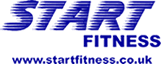 PROGRAMME OF EVENTSUKA permit OUT 23/157sponsored by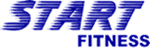 www.startfitness.co.uk Age Groups (UKA RULES)U13 - competitors aged 11 or 12yrs on 31st August 2023U15 - competitors aged 13 or 14yrs on 31st August 2023U17 - competitors aged 15 or 16yrs on 31st August 2023Under 20 - competitors over 17 on 31st August but under 20 on 31st December 2023Senior - competitors who are at least 20 on 31st December 2023ALL ENTRIES OPEN AND CLOSE AT THE TIMES AND DATES SPECIFIED £5.00 EACH EVENTCompetitors may enter two events only each nightALL COMPETITORS MUST RETAIN THEIR NUMBERS FOR THE WHOLE SEASON NEGP 1 to NEGP 6  [replacement numbers are £5 extra]GRADED TRACK RACES: All competitors of all ages compete together in graded races (under 13’s may not compete in 300/400m or 3000m). Competitors must give their predicted performances on their entry, those without a predicted performance will be assigned the slowest time. All entries will be online only, there will be no registration on the night. Competitors must report to the call room area (normally near the 100m start) at the time specified on the night’s programme normally posted at www.necaa.info a few days before the event. EVENTS WILL NOT BE HELD UP FOR MISSING COMPETITORS  THE ORGANISERS RESERVE THE RIGHT TO LIMIT NUMBERS ACCEPTEDFIRST TRACK EVENT IS AT 6.30 EVERY NIGHT FIRST FIELD EVENT COMMENCES AT 7.00 (warm up’s from 6.30)JIMMY HEDLEY/STAN LONG events will be run as close as possible (but not before) 7.00 p.m. at NEGP 2 on 24th May (Jimmy Hedley 800m)  and NEGP 3 on 14th June (Stan Long 1 mile).STARTFITNESS Athlete of the match awards will be announced after each fixture.Grand Prix Rules: 1st place = 6 points down to 6th place = 1 point.Awards: 1st six highest points scorers in each age/gender category – must have competed at 3 or more meets. Age categories: U13, U15, U17, U20, and Senior (male and female).Presentation of all STARTFITNESS awards will be at Gateshead Stadium on Monday 2nd October at 6.30 for 7.00p.m.Field Events:  In events for distance, competitors will be allowed four attempts and for cage events only those outside the tarmac will be measured.UKA Anti-doping statement: All entrants shall be deemed to have made him/herself familiar with, and agreed to be bound by the UKA Anti-Doping Rules and to submit to the authority of UK Anti-Doping in the application and enforcement of the Anti-Doping Rules.The UKA Anti-Doping Rules apply to entrants participating in the sport of Athletics, for 12 months from the [date of entry], whether or not the entrant is a citizen of, or resident in, the UK.